FRANCOUZSKÝ ROMANTISMUSVICTOR HUGO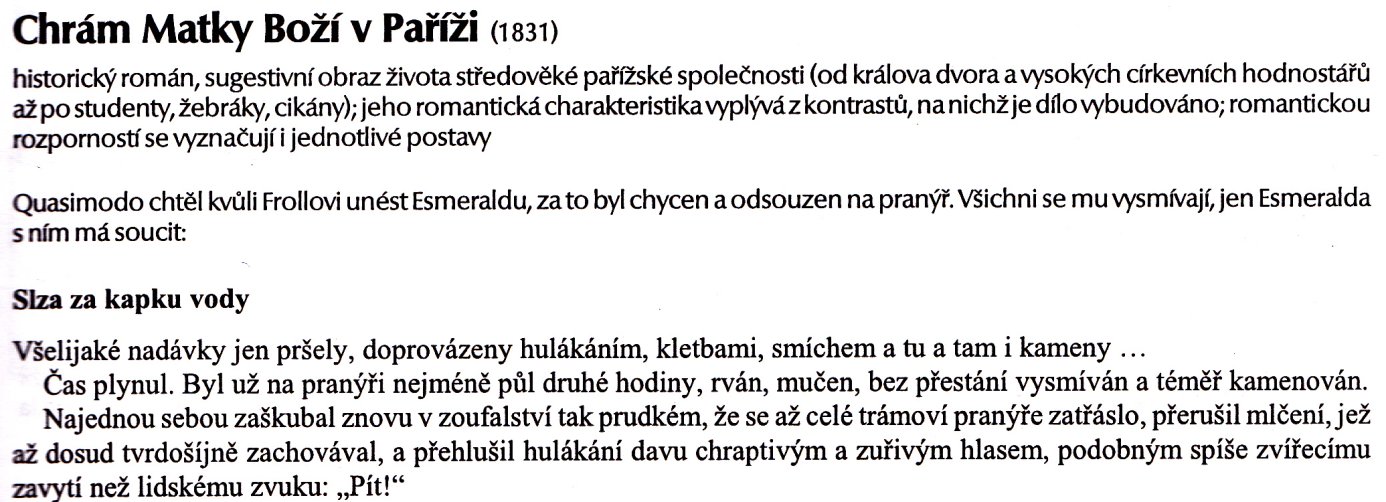 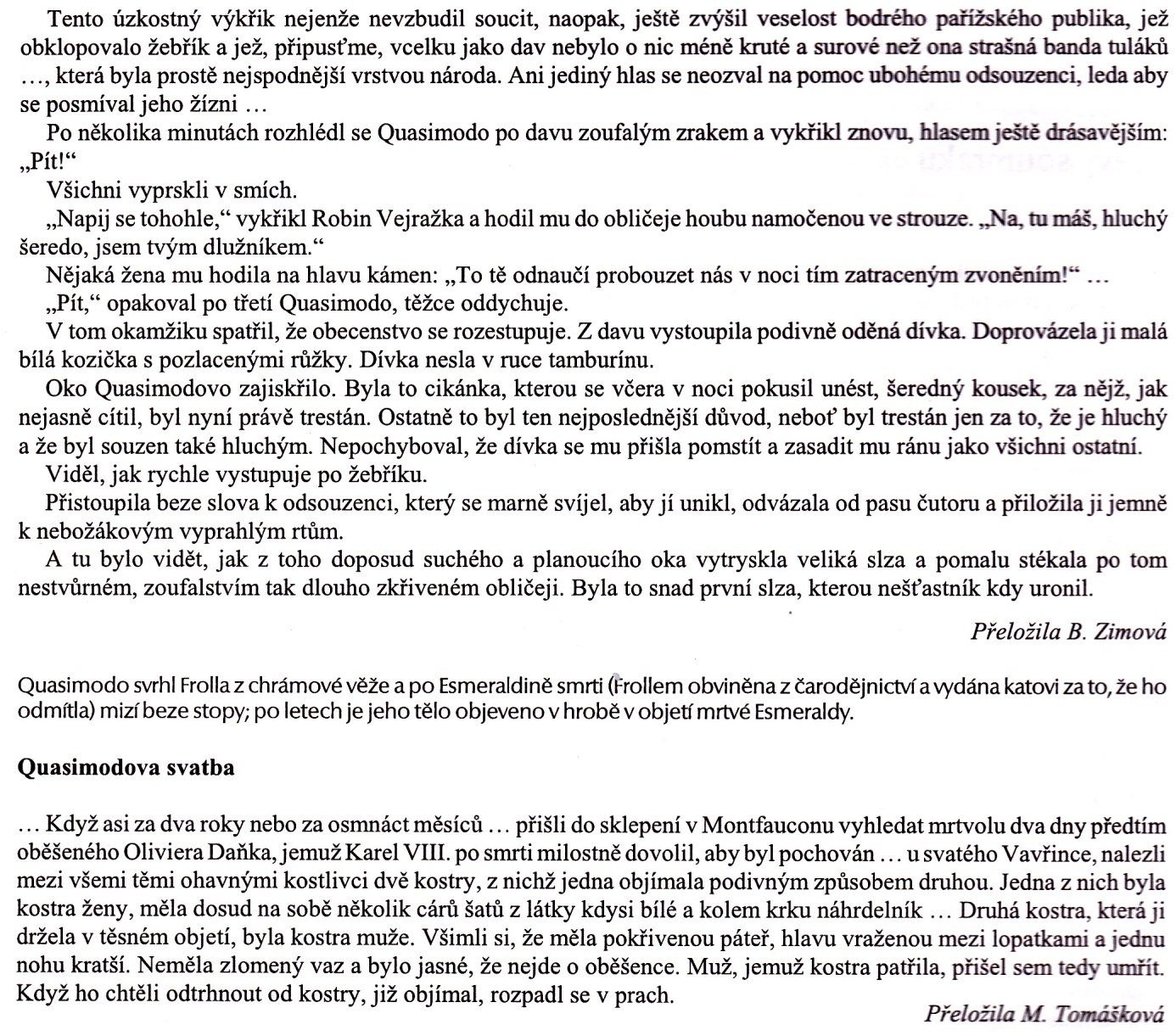 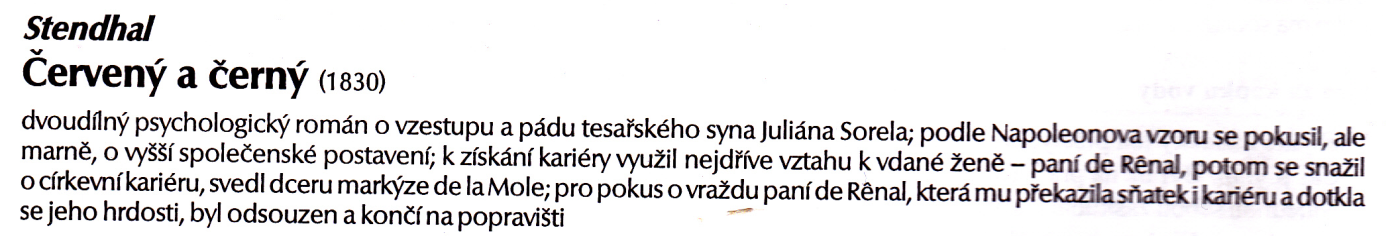 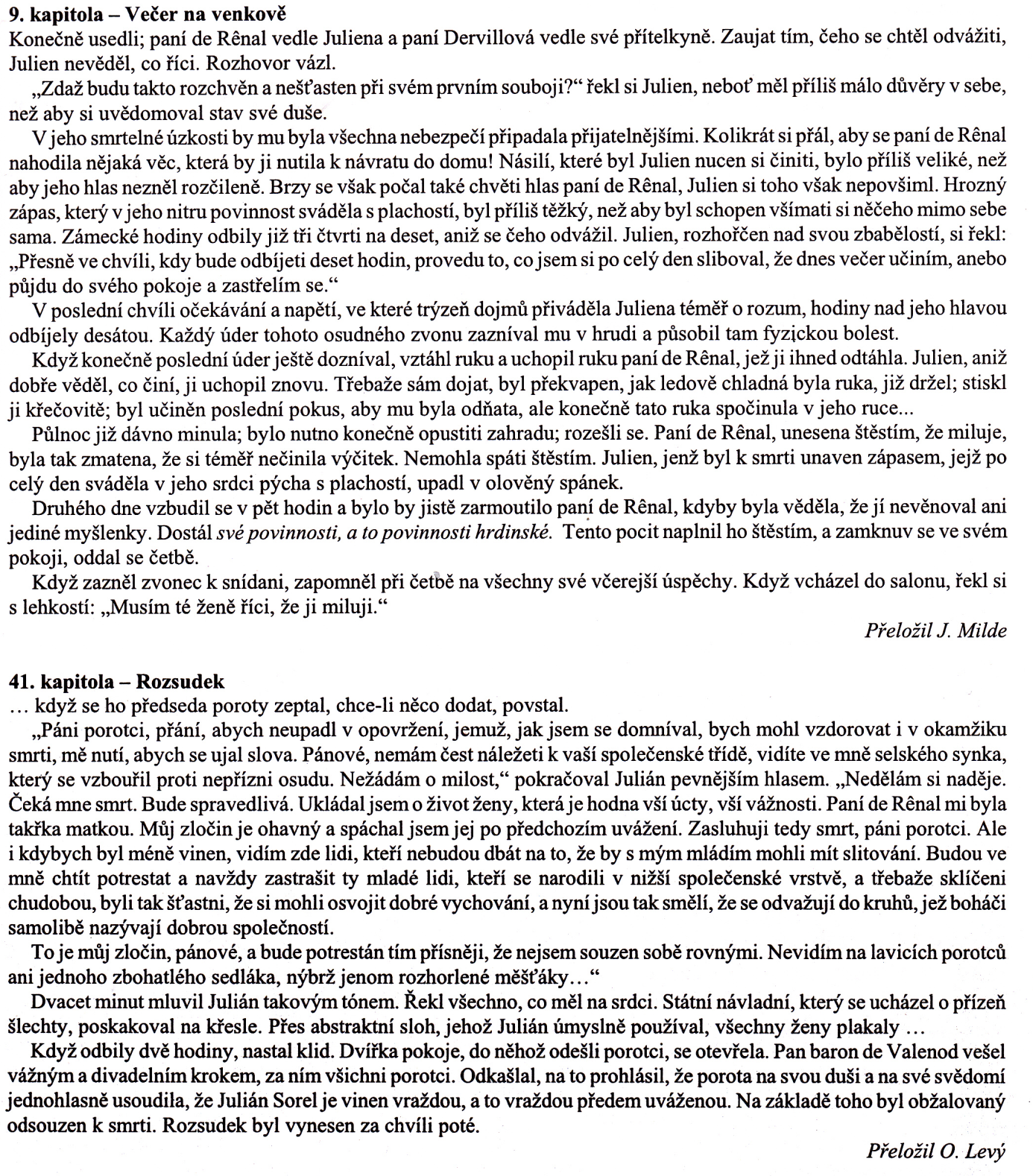 